BERITA NATAL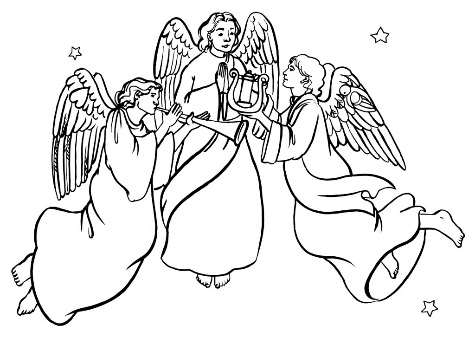 Shalom!! Kita sudah sampai menjelang detik-detik perayaan Natal.Apakah ada yang sudah jalan-jalan ke Mall akhir-akhir ini?Pasti sudah terasa ya kemeriahaan suasana natal. Bahkan mungkin di minggu terakhir menjelang malam Natal ini, kita sudah memasang Pohon Natal. Kita semua melakukan itu untuk menyambut Natal. Namun, tahukah anda apa itu Natal?Oh, Natal adalah kelahiran Kristus kan? Betul sekali.Tahukah anda SIAPA KRISTUS yang kelahirannya selalu kita rayakan setiap bulan Desember itu?Seringkali kita hanya mengenal pernak pernik natal saja, ataupun lagu-lagu natal saja.Siapa yang tidak kenal SILENT NIGHT, JOY TO THE WORLD, JINGLE BELLS, WHITE CHRISTMAS, LITTLE DRUMMER BOY?Lagu-lagu tersebut adalah lagu-lagu favorit yang selalu diputar ketika Natal. Ada memang lagu-lagu yang berasal dari Firman Tuhan, ada pula lagu yang sekedar bernuansa POP.Namun, yang menarik disini adalah: Apakah kita mengenal apa dan siapa yang kelahirannya kita rayakan tersebut.Mungkin anda berkata: Ya kenal-lah. Yesus.Iya, kita hanya kenal YESUS dari jauh, tapi mungkin kita perlu mengalami YESUS secara pribadi dalam hidup kita.Ternyata, kalau kita sadari HADIAH TERAGUNG yang diberikan Tuhan bagi kita, yaitu YESUS itu, pasti kita akan mengalami perubahan besar dalam hidup kita.Dalam perenungan kita hari ini, hanya dua ayat fokuskan, yaitu:Sebab seorang anak telah lahir untuk kita, seorang putera telah diberikan untuk kita; lambang pemerintahan ada di atas bahunya, dan namanya disebutkan orang: Penasihat Ajaib, Allah yang Perkasa, Bapa yang Kekal, Raja Damai. (Yesaya 9: 6)SIAPA YESUS?Sebab seorang anak telah lahir untuk kita, seorang putera telah diberikan untuk kita; lambang pemerintahan ada di atas bahunya, dan namanya disebutkan orang: Penasihat Ajaib, Allah yang Perkasa, Bapa yang Kekal, Raja Damai. (Yesaya 9: 6)Seorang Anak Tlah LahirPengarang  : Robert, Lea SutantoNada Dasar GVerse :    G  D/F#   Em          Am    Dsus4   DSeorang anak  t’lah lahir untuk ki-taD7/C   Bm     Em   Am     DSeo  - rang putera dib’rikan        G   D/F#   Em    Am     Dsus4   DLambang pem ’rintahan di atas bahu-NyaD7/C   Bm         Em      F     Dsus4Dan  nama-Nya pun disebut orangChorus :      CM7      D7/C         Bm     EmPenasehat ajaib, Allah yang perkasa          Am   D7     G     G7Bapa yang kekal, Raja damaiG/B   CM7    D7/C      Bm   EmSambutlah Dia    Yesus Tuhan     Am     Dsus4   GJurus’lamat duniaPENASEHAT AJAIBNasehat manusia bisa salah. Nasehat para ahli, pendeta juga bisa tidak memuaskan. Tapi, ketika kita bingung. Ketika kita tidak tahu apa yang harus dilakukan.Datanglah kepada DIA sang Penasehat Ajaib.Bagaimana?Duduk diam. Berdoa. Mengucap Syukur. Minta Roah Kudus menyampaikan apa yang tak tersampaikan.Tuhan tau. Tuhan mengerti.Ia akan memberikan hikmat kepada kita sehingga kita tau bagaimana harus bertindak.Segala tulisan yang diilhamkan Allah memang bermanfaat untuk mengajar, untuk menyatakan kesalahan, untuk memperbaiki kelakuan dan untuk mendidik orang dalam kebenaran. (2 Timotius 3: 16)ALLAH YANG PERKASA Selama kita masih ada di dunia ini, musuh kita pasti berusaha menjegal kita dengan berbagai permasalahan.Permasalahan kesehatan, keuangan, pendidikan, hubungan dalam keluarga, pekerjaan.Tapi ingat siapa Allah kita. Dia adalah Allah yang perkasa:Ah, Tuhan ALLAH! Sesungguhnya, Engkaulah yang telah menjadikan langit dan bumi dengan kekuatan-Mu yang besar dan dengan lengan-Mu yang terentang. Tiada suatu apapun yang mustahil untuk-Mu! (Yeremia 32: 17)Ketika kita takut. STOP. Ingat siapa Allah kita. Allah kita adalah Allah yang perkasa.Sebab itu apakah yang akan kita katakan tentang semuanya itu? Jika Allah di pihak kita, siapakah yang akan melawan kita? (Roma 8: 31)Nah, apa lagi yang perlu kita khawatirkan? Uang kontrakan? Uang sekolah anak? Kesehatan? Musuh?Tak usah takut. KRISTUS yang ada di dalammu lebih besar dari pada persoalanmu.Bangkit. Nikmati kasih karunia NYA.... jangan fokus dan terbeban pada permasalahanNya.BAPA YANG KEKALSebab segala sesuatu adalah dari Dia, dan oleh Dia, dan kepada Dia: Bagi Dialah kemuliaan sampai selama-lamanya! (Roma 11: 36)"Aku adalah Alfa dan Omega, firman Tuhan Allah, yang ada dan yang sudah ada dan yang akan datang, Yang Mahakuasa.“ (Wahyu 1: 8)BAPA YANG KEKAL
Julita Manik
D=Do


D                          A/C#
KASIH YANG SEMPURNA
           Bm    F#m          G
TELAH KUT'RIMA DARI-MU
                 Em         A
BUKAN KAR'NA KEBAIKANKU
            D                  A/C#
HANYA OLEH KASIH KARUNIA-MU
Bm      F#m       G                  Bm
KAU PULIHKAN AKU, LAYAKKANKU
                            A
'TUK DAPAT MEMANGGIL-MU, BAPA REFF:
D                            A/C#
KAU B'RI YANG KUPINTA
              Bm7                          F#m7
SAAT KUMENCARI, KUMENDAPATKAN
                      G                            D/F#
KUKETUK PINTU-MU DAN KAU BUKAKAN
                   E7           E/Ab           A
S'BAB KAU BAPAKU, BAPA YANG KEKALD                       A/C#
TAK KAN KAU BIARKAN
             Bm7                           F#m7
AKU MELANGKAH HANYA SENDIRIAN
                  G           F#m
KAU SELALU ADA BAGIKU
   Bm               Em           A                D
S'BAB KAU BAPAKU, BAPA YANG KEKAL KASIHNYA yang hebat atas kita itu juga kekal. Tidak pernah sedikitpun DIA meninggalkan kita.Kita saja yang menutup mata atas kehadiranNya dan kuasaNya dalam hidup kita.Ayo... pandang padaNya dan rasakan KUASANYA.Biarkan DIA yang mengambil keputusan dalam hidup kita.Ketika kita bingung tanya:TUHAN apa yang Tuhan mau saya perbuat dalam situasi seperti ini?RAJA DAMAI"Kemuliaan bagi Allah di tempat yang mahatinggi dan damai sejahtera di bumi di antara manusia yang berkenan kepada-Nya.“ (Lukas 2: 14)Ketika kita sakitKetika kita menghadapi masalah keluarga Ketika kita menghadapi masalah keuanganKetika kita dalam tekananKetika kita patah semangatKetika kita sedihKetika kita dalam pergumulan berat Siapa yang kita ingat? Seseorang?Siapa yang kita cari? Seseorang?Pertolongan siapa yang kita kejar? SeseorangAdakah kita mengingat, mencari dan mengejar JANJI NATAL yang baru saja kita baca?Mungkin tidak ya... otomatis kita kesal, marah, menangis... Kita berharap pada manusia, kita kejar mereka agar mereka bisa menolong kita.Hari ini Tuhan mengingatkan....Kejar Aku.... Dapatkan Aku....Dapatkan janjiKUDamai sejahtera di bumi.... dihati kita... dihidup kita... di keluarga kita... dimanapun kita berada.Sebelum Ia terangkat ke Sorga, YESUS juga sekali lagi menegaskan janji SHALOM tersebut:Damai sejahtera Kutinggalkan bagimu. Damai sejahtera-Ku Kuberikan kepadamu, dan apa yang Kuberikan tidak seperti yang diberikan oleh dunia kepadamu. Janganlah gelisah dan gentar hatimu. (Yohanes 11: 27)Sebab segala sesuatu adalah dari Dia, dan oleh Dia, dan kepada Dia: Bagi Dialah kemuliaan sampai selama-lamanya! (Roma 11: 36)"Aku adalah Alfa dan Omega, firman Tuhan Allah, yang ada dan yang sudah ada dan yang akan datang, Yang Mahakuasa.“ (Wahyu 1: 8)Tadi kita sudah memulai dengan janji DAMAI SEJAHTERA (SHALOM). KITA tutup dengan SHALOM.Taukah anda arti SHALOM?SHALOM ITU ADALAH damai sejahtera dalam setiap aspek hidup kita... tak ada takut, tak ada bingung, tak ada sakit, HARMONI YANG SEMPURNA.MAUKAH ANDA mengalami SHALOM ini. Tinggallah dalam DIA dan biarkan IA tinggal dalam Anda dan SADARI bahwa IA ada dalam kita. SHALOM yang ada dalam KRISTUS yang ada dalam kita, tidak tergantung SITUASI, KEADAAN, PERGUMULAN.Apapun yang kita hadapi, PASTI KITA AKAN MAMPU MENGALAMI SHALOM.‘SHALOM’HAI DUNIA, GEMBIRALAHIntro : C F G C - GC             G   CHai dunia, gembiralah    F      G   CDan sambut Rajamu   CDi hatimu terimalah   CBersama bersyukur   GBersama bersyukur   C    F    G     C    GBersama-sama bersyukurC                     G       CJoy to the world, the Lord is come    F       G         CLet earth receive her King    CLet every heart prepare Him room    CAnd Heaven and nature sing    GAnd Heaven and nature sing    C           F           G      CAnd Heaven, and Heaven, and nature sing